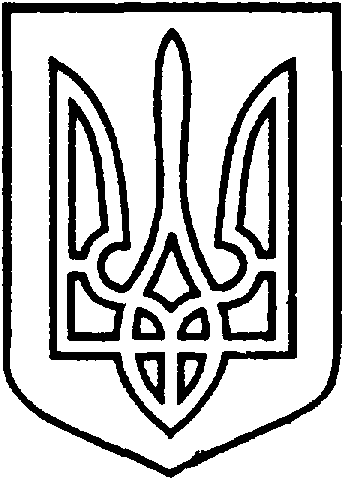 СЄВЄРОДОНЕЦЬКА МІСЬКА ВІЙСЬКОВО-ЦИВІЛЬНА АДМІНІСТРАЦІЯ  СЄВЄРОДОНЕЦЬКОГО РАЙОНУ  ЛУГАНСЬКОЇ  ОБЛАСТІРОЗПОРЯДЖЕННЯкерівника Сєвєродонецької міської  військово-цивільної адміністрації28 травня 2021 року                                                                           №806Про визначення балансоутримувачів майна, що передано від Смолянинівської сільської ради Керуючись частиною першою ст. 1, частиною дванадцятою ст. 3, пунктом 12 частини першої ст. 4, пунктом 8 частини третьої ст. 6 Закону України «Про військово-цивільні адміністрації», ст. ст. 24, 78, 135, 136, 137  Господарського кодексу України, розпорядженням керівника Сєвєродонецької міської військово-цивільної адміністрації Сєвєродонецького району Луганської області  від 28.05.2021 № 804 «Про затвердження передавального акту майна, активів та зобов’язань від Смолянинівської сільської ради до правонаступника – Сєвєродонецької міської військово-цивільної адміністрації Сєвєродонецького району Луганської області», з метою ефективного використання майна, що є комунальною  власністю Сєвєродонецької міської територіальної громади,  зобов’язую:Визначити Сєвєродонецьку міську військово-цивільну адміністрацію Сєвєродонецького району Луганської області, яка здійснює повноваження Сєвєродонецької міської ради, балансоутримувачем майна, яке належить до комунальної власності Сєвєродонецької міської територіальної громади, згідно з Додатком 1 до цього розпорядження, та закріпити за нею зазначене майно на праві оперативного управління.Відділу бухгалтерського обліку та звітності Сєвєродонецької міської військово-цивільної адміністрації Сєвєродонецького району Луганської області прийняти на баланс майно згідно з Додатком 1 до цього розпорядження, відповідно до чинного законодавства України, забезпечити його належний облік та ефективне використання. Визначити КП «Сєвєродонецькводоканал» балансоутримувачем майна, яке належить до комунальної власності Сєвєродонецької міської територіальної громади, згідно з Додатком 2 до цього розпорядження, та закріпити за ним зазначене  майно на праві господарського відання.КП «Сєвєродонецькводоканал» прийняти на свій баланс майно, згідно з Додатком 2 до цього розпорядження, відповідно до чинного законодавства України, забезпечити його належний облік та ефективне використання.3.	 Визначити КП «Сєвєродонецьке підприємство благоустрою та ритуальної служби» балансоутримувачем майна, яке належить до комунальної власності Сєвєродонецької міської територіальної громади, згідно з Додатком 3 до цього розпорядження, та закріпити за ним зазначене майно на праві господарського відання.КП «Сєвєродонецьке підприємство благоустрою та ритуальної служби» прийняти на свій баланс майно, яке зазначене у Додатку 3 до цього розпорядження, відповідно до чинного законодавства України, забезпечити його належний облік та ефективне використання.Визначити КП «Сєвєродонецькліфт» балансоутримувачем майна, яке належить до комунальної власності Сєвєродонецької міської територіальної громади, згідно з Додатком 4 до цього розпорядження, та закріпити за ним зазначене майно на праві господарського відання. КП «Сєвєродонецькліфт» прийняти на свій баланс майно, яке зазначене у Додатку 4 до цього розпорядження, відповідно до чинного законодавства України, забезпечити його належний облік та ефективне використання.Визначити Відділ культури Військово-цивільної адміністрації Сєвєродонецького району Луганської області балансоутримувачем майна, яке належить до комунальної власності Сєвєродонецької міської територіальної громади, згідно з Додатком 5 до цього розпорядження, та закріпити за ним зазначене майно на праві оперативного управління.Відділу культури Військово-цивільної адміністрації Сєвєродонецького району Луганської області прийняти на свій баланс майно, згідно з Додатком 5 до цього розпорядження, відповідно до чинного законодавства України, забезпечити його належний облік та ефективне використання. Визначити Управління освіти Військово-цивільної адміністрації Сєвєродонецького району Луганської області балансоутримувачем майна, яке належить до комунальної власності Сєвєродонецької міської територіальної громади, згідно з Додатком 6 до цього розпорядження, та закріпити за ним зазначене майно на праві оперативного управління.Управлінню освіти Військово-цивільної адміністрації Сєвєродонецького району Луганської області прийняти на свій баланс майно, згідно з Додатком 6 до цього розпорядження, відповідно до чинного законодавства України, забезпечити його належний облік та ефективне використання. Визначити КП «Зелене місто» балансоутримувачем майна, яке належить до комунальної власності Сєвєродонецької міської територіальної громади, згідно з Додатком 7 до цього розпорядження, та закріпити за ним зазначене майно на праві господарського відіання.КП «Зелене місто» прийняти на свій баланс майно, згідно з Додатком 7 до цього розпорядження, відповідно до чинного законодавства України, забезпечити його належний облік та ефективне використання Дане розпорядження підлягає оприлюдненню.9.	Контроль за виконанням цього розпорядження покласти на  першого заступника керівника Сєвєродонецької міської військово-цивільної адміністрації Ігоря РОБОЧОГО, заступника керівника Сєвєродонецької міської військово-цивільної адміністрації Ірину СТЕПАНЕНКО, заступника керівника Сєвєродонецької міської військово-цивільної адміністрації Олега КУЗЬМІНОВА.Керівник Сєвєродонецької міськоївійськово-цивільної адміністрації  				Олександр СТРЮК Додаток 1до розпорядження керівника Сєвєродонецької міської військово-цивільної адміністрації від 28 травня 2021  №  806 Перелік майна, що належить до комунальної власності Сєвєродонецької міської територіальної громади та передається на баланс Сєвєродонецької міської військово-цивільної адміністрації Сєвєродонецького району Луганської області Керівник Сєвєродонецької міськоївійськово-цивільної адміністрації  			Олександр СТРЮК Додаток 2до розпорядження керівника Сєвєродонецької міської військово-цивільної адміністрації від 28 травня 2021  №  806 Перелік майна, що належить до комунальної власності Сєвєродонецької міської територіальної громади та передається на баланс КП «Сєвєродонецькводоканал»Заступник керівника Сєвєродонецької міськоївійськово-цивільної адміністрації  				Олег КУЗЬМІНОВДодаток 3до розпорядження керівника Сєвєродонецької міської військово-цивільної адміністрації від 28 травня 2021  №  806 Перелік майна, що належить до комунальної власності Сєвєродонецької міської територіальної громади та передається на баланс КП «Сєвєродонецьке підприємство благоустрою та ритуальної служби»Заступник керівника Сєвєродонецької міськоївійськово-цивільної адміністрації  				Олег КУЗЬМІНОВ Додаток 4до розпорядження керівника Сєвєродонецької міської військово-цивільної адміністрації від 28 травня 2021  №  806 Перелік майна, що належить до комунальної власності Сєвєродонецької міської територіальної громади та передається на баланс КП «Сєвєродонецькліфт» Заступник керівника Сєвєродонецької міськоївійськово-цивільної адміністрації  				Олег КУЗЬМІНОВДодаток 5до розпорядження керівника Сєвєродонецької міської військово-цивільної адміністрації від 28 травня 2021  №  806 Перелік майна, що належить до комунальної власності Сєвєродонецької міської територіальної громади та передається на баланс Відділу культури Військово-цивільної адміністрації Сєвєродонецького району Луганської областіЗаступник керівника Сєвєродонецької міськоївійськово-цивільної адміністрації  				Ірина СТЕПАНЕНКОДодаток 6до розпорядження керівника Сєвєродонецької міської військово-цивільної адміністрації від 28 травня 2021  №  806 Перелік майна, що належить до комунальної власності Сєвєродонецької міської територіальної громади та передається на баланс Управління освіти Військово-цивільної адміністрації Сєвєродонецького району Луганської областіЗаступник керівника Сєвєродонецької міськоївійськово-цивільної адміністрації  				Олег КУЗЬМІНОВДодаток 7до розпорядження керівника Сєвєродонецької міської військово-цивільної адміністрації від 28 травня 2021  №  806 Перелік майна, що належить до комунальної власності Сєвєродонецької міської територіальної громади та передається на баланс КП «Зелене місто»Заступник керівника Сєвєродонецької міськоївійськово-цивільної адміністрації  					Олег КУЗЬМІНОВ№з/пНайменування,характеристика об’єктаРіквипуску чи введення в експлуа-тацію Номерінвентар-нийРаху-нокОдин. вимір.Кіль-кістьПервісна (переоцінена) вартість, грнОсновні засобиОсновні засобиОсновні засобиОсновні засобиОсновні засобиОсновні засобиОсновні засобиОсновні засобиземля під спорудами (дит. садка вул. Миру 79)1011м²24009240земля під спорудами (с/ради вул. Миру 93)1011м²5002130Будівля сільської ради вул. Миру 93 (частка 51/100 нежитлової адмінбудівлі)200510131000021013шт113351Копіровальний апарат FC 22810148000011014шт11929Принтер НР 1010200410148000021014шт11600Принтер НР 1102200310148000031014шт11713Монітор P196HGV200710146000041014шт1909Монітор  P196HGV200810146000051014шт1909Музикальний центр Samsung200910148000061014шт12389Системний блок201110146000071014шт13194Системний блок201110146000081014шт13194Системний блок201310146000091014шт13906Монітор 23LGF2342C201310146000101014шт11719Котьол КСС «Маяк»10141000111014шт15400МФ Ganon SENSYS MF 441010146000121014шт11642Ноутбук Ffujitsu AH51210146000131014шт14117Бензотрим201710141000141014шт12450Автомобіль «Таврія» реєстраційний номер 11798АО10151000011015шт120672килим10163000011016шт1969Технічна документація10181000011018шт1670Малоцінні та швидкозношувані предметиМалоцінні та швидкозношувані предметиМалоцінні та швидкозношувані предметиМалоцінні та швидкозношувані предметиМалоцінні та швидкозношувані предметиМалоцінні та швидкозношувані предметиМалоцінні та швидкозношувані предметиМалоцінні та швидкозношувані предметивішалка11133000011113шт1121Стіл 2-х тумбовий1113300002-51113шт4336Стіл для обіду11133000061113шт141Шкаф для одягу11133000071113шт2156антресоль1113300014-161113шт3129зеркало1113300017-181113шт214тумба1113300019-201113шт260штамп11138000081113шт1139Штамп кутовий11138000091113шт180Штамп простий11138000101113шт127Штамп простий11138000111113шт133Штамп простий11138000121113шт1112праска11138000211113шт125,5Телефоний апарат11138000221113шт181,5сейф11138000231113шт180сейф11138000241113шт180тюль11133000251113м20220Стіл коп’ютерний11133000261113шт1232стільці1113300027-281113шт2312Стіл коп’ютерний11133000291113шт1304часи11133000301113шт145електролічильник11138000311113шт1165Стіл 2-х тумбовий11133000321113шт1180Сигналізатор нічний11138000331113шт1435клавіатура1113800034-351113шт2163,04миша1113800036-371113шт251,58Принтер «Ganon»11138000381113шт1819,62клавіатура11138000391113шт174,58миша11138000401113шт139,73колонки11138000411113шт190,69Шкаф КШ11133000421113шт2880Стіл СКМ11133000441113шт1430Картридж Ganon Е-16(0)66105711138000451113шт11540Стіл письмовий11133000461113шт1520Стілець офісний11133000471113шт1150граблі11133000481113шт144Лопата совкова11133000491113шт180Штамп 70*3011138000431113щт1280Штамп простий 70*551113800044-451113шт2680Штамп простий 55*2011138000461113шт1230Штамп кутовий11138000471113шт1230Газовий лічильник11138000501113шт11950Гирлянда вулична1113800051-521113шт2860тачка11133000531113шт1690Насос Водолій11138000541113шт11980Ключі Алмаз1113800055-571113шт31650колонки11138000581113шт1125,5№з/пНайменування,характеристикаоб’єктаРіквипускучивведення в експлуатаціюНомерІнвен-тарнийРаху-нокОдин. вимірОдин. вимірКіль-кістьПервісна (переоцінена) вартість, грнПервісна (переоцінена) вартість, грн1Сільський водопровод198910131000031013шт11195944№з/пНайменування,характеристика об’єктаРіквипуску чи введення в експлуатацію Номерінвентар-нийРаху-нокОдин. вимір.Кіль-кістьПервісна (переоцінена) вартість, грн1.Земля під спорудами (кладовище за межами населеного пункту)1011м²20 000282002.земля під спорудами (кладовище в  межах населеного пункту)1011м²16000323203.Пам’ятник Т.Г. Шевченко10133000141013шт14294.Братська могила (центр)10133000151013шт15395.Братська могила (кладовище)10133000161013шт1452№з/пНайменування,характеристика об’єктаРіквипуску чи введення в експлуатацію Номерінвентар-нийРаху-нокОдин. вимір.Кіль-кістьПервісна (переоцінена) вартість, грнПервісна (переоцінена) вартість, грн1Освітлення вул.Миру10134000171013шт11190376№з/пНайменування,характеристика об’єктаНайменування,характеристика об’єктаРіквипуску чи введення в експлуатацію Номерінвентар-нийНомерінвентар-нийРаху-нокРаху-нокРаху-нокОдин. вимір.Один. вимір.Кіль-кістьПервісна (переоцінена) вартість, грнПервісна (переоцінена) вартість, грнБібліотечний фондБібліотечний фондБібліотечний фондБібліотечний фондБібліотечний фондБібліотечний фондБібліотечний фондБібліотечний фондБібліотечний фондБібліотечний фондБібліотечний фондБібліотечний фондБібліотечний фондБібліотечний фонд1Книжки (бібліотека)Книжки (бібліотека)1012101210124262042620Малоцінні та швидкозношувані предметиМалоцінні та швидкозношувані предметиМалоцінні та швидкозношувані предметиМалоцінні та швидкозношувані предметиМалоцінні та швидкозношувані предметиМалоцінні та швидкозношувані предметиМалоцінні та швидкозношувані предметиМалоцінні та швидкозношувані предметиМалоцінні та швидкозношувані предметиМалоцінні та швидкозношувані предметиМалоцінні та швидкозношувані предметиМалоцінні та швидкозношувані предметиМалоцінні та швидкозношувані предметиМалоцінні та швидкозношувані предмети1Стілажі для книжок1113300059-711113300059-711113штшт1313133382Стіл 2-х тумбовий111330007211133000721113штшт111533шкаф111330007311133000731113штшт111934Вітрина книжна1113300074-751113300074-751113штшт222885Каталожний ящик111330007611133000761113штшт111296багети111330007711133000771113штшт111487стіл111330007811133000781113штшт111408стіл111380007911138000791113штшт111509тумбочка111380008011138000801113штшт1114010електролічильник111380008111138000811113штшт1115011стілець111380008211138000821113штшт11150№з/пНайменування,характеристика об’єктаРіквипуску чи введення в експлуатацію Номерінвентар-нийРаху-нокОдин. вимір.Кіль-кістьПервісна (переоцінена) вартість, грн1Будівля дитсадка вул. Миру 79199210131000011013шт1293916№з/пНайменування,характеристика об’єктаРіквипуску чи введення в експлуа-тацію Номерінвентар-нийРаху-нокОдин. вимір.Кіль-кістьПервісна (переоцінена) вартість, грнводойом (нижній суходол)10135000041013шт1126716водойом Гребля «Балка солоне»10135000051013шт179602водойом»Гадюче» 410135000061013шт14801водойом»Гадюче» 310135000071013шт14801водойом "Гадюче» 2"10135000081013шт14801водойом "Гадюче 1"10135000091013шт14801водойом «Куряче»10135000101013шт14801водойом "Жолобок 3"10135000111013шт14801водойом "Жолобок 2"10135000121013шт146537водойом "Жолобок 1"10135000131013шт142863